川南汽车城以“五个一”工程铸造消防安全长城“业务没做好，失去的是位置；安全没做好，失去的是自由。”宜宾三江新区召开工服系统安全生产和生态环境保护工作会上，宜宾精诚商管有限公司总经理李道丰代表与会企业方发言时如此说。2023年12月28日，宜宾三江新区工业服务业局组织召开了工服系统安全生产和生态环境保护工作会，相关区级部门、街道及重点企业代表参加会议，区工业服务业局局长张爱春传达全市经信领域生态环境保护和安全生产工作会议精神，宜宾三江新区副主任朱砂作总结发言。与会人员观看了安全生产警示片，学习了全市经信领域生态环境保护和安全生产工作会议精神。川南汽车城（西南装备城）占地约450亩，是神州天立控股集团斥巨资开发建设的大型汽车综合体，项目规划有七大中心，是宜宾乃至川南地区最大的汽车市场之一，场内商户众多，每天车流近万辆，人流近五万人。尽管川南汽车城安全管理难度大，项目建成投运以来未发生过较大安全事故。李道丰总经理作为与会方的唯一企业代表发言，介绍了川南汽车城（西南装备城）通过消防安全工作的“五个一”工程，打造企业安全长城：消防安全是一把手工程，坚持业务和安全一起抓，建立消防安全一本账，消防安全管理工作员工和商家一起做，始终坚持安全第一，积极支持和配合政府相关主管部门，如区工业服务业局、区消防救援大队及相关主管部门的检查指导。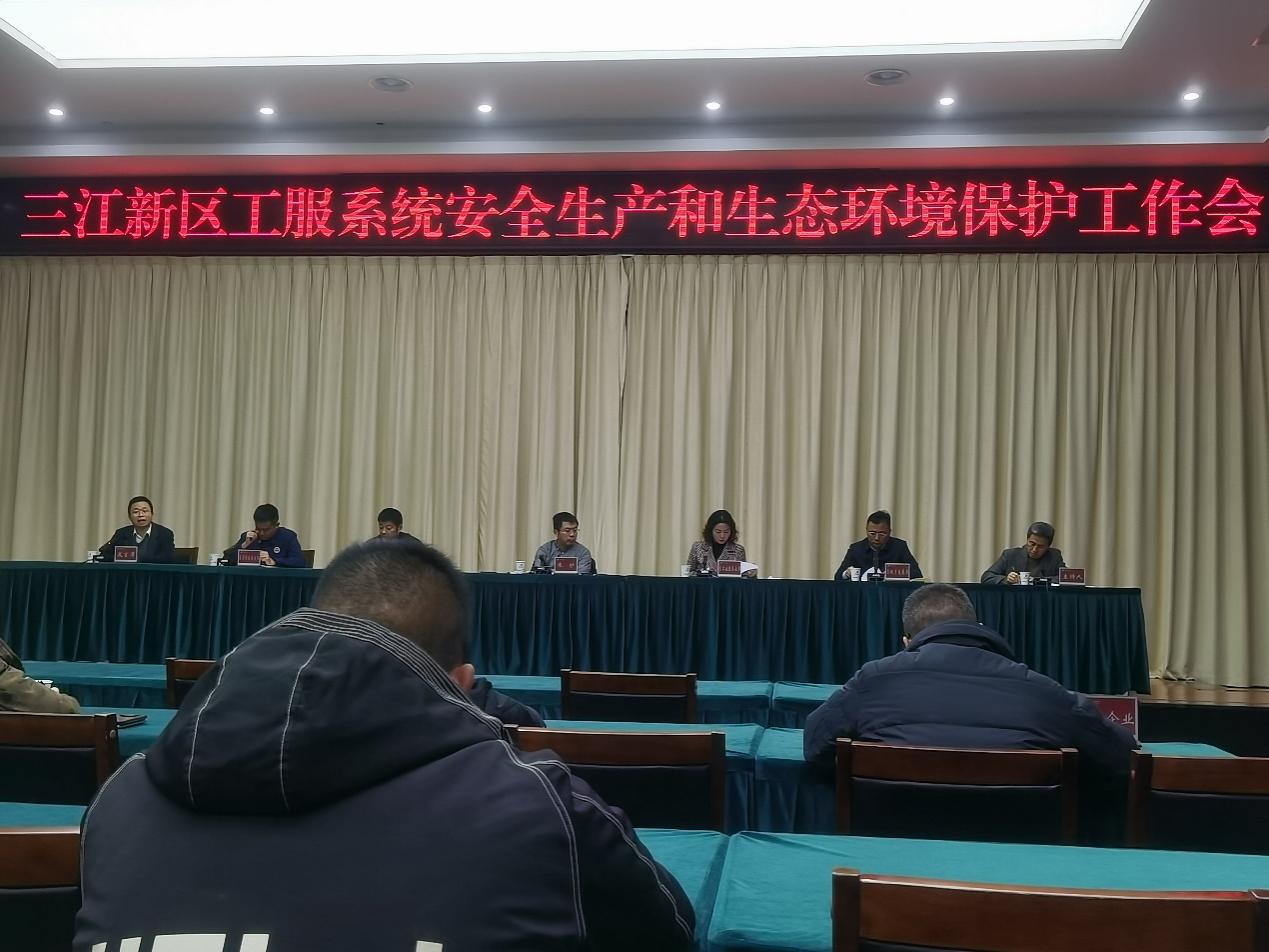 